2017暑期学校美国创新创业训练项目简介　　为贯彻落实《国务院关于大力推进大众创业万众创新若干政策措施的意见》，把创业精神培育和创业素质教育纳入国民教育体系，实现全社会创业教育和培训制度化、体系化。加快完善创业课程设置，加强创业实训体系建设，加大创业导师队伍，提高创业服务水平。山东大学特于今年7月组织首届“美国创新创业暑期训练项目”，让一批富有创业精神、勇于发起挑战、乐于接受国际教育的人才脱颖而出，通过为期30天的赴美实训筛选合适项目进行孵化，帮助学生不断提升创新创业能力，增强自身综合职业素养，以“校企双培、国际视角、双创精神”为理念开展此次训练项目，为学生的长期发展做有力支持。【实训内容】为期30天的双创训练项目分为4个模块，分别是：校内双创课程、双创校企交流、美国名校参观、美国文化体验。【实训时间】 2017年7月24日---8月19日【选拔条件】本次训练项目现面向全校本科生，大学英语四级500分以上，或具有熟练的英语交流、写作能力；具有创新创业经验、曾参加过创新创业大赛或已有创新创业项目的在校本科生优先。   【实训费用】 7200美元/人（大写柒仟贰佰美元）含课时费、食宿费、交通、境外保险费，不含往返机票、签证及个人产生的其他费用。【申请流程】提交申请、注册费->材料审核->统一选拔->录取通知->缴纳学费->行前培训->出团【申请材料】（1）《山东大学学生暑期双创海外学习经历项目申请表》（2）注册费：200美元【申请方式】见学校通知。 美国双创基地介绍此次双创训练项目将在山东大学美国创新创业培训基地开展。山大双创基地是和中国教育部隶属公司建立的美国学校合作，该学校位于全美教育质量排名第一的麻省，占地2.2万平方米，距离世界高等教育中心和美国历史文化名城波士顿仅40分钟车程，毗邻哈佛大学、麻省理工学院等世界顶级名校。迄今为止已成功运营9年。2013年，该学校独创的国际人才培养模式受到了联合国教科文组织的充分肯定，成为国际化人才培养研究实践基地。自2009年创建以来，已为美国大学输送近两千名学生，并开展各类长短期培训，其中不少学生来自国内知名高校，包括山东大学、武汉大学、浙江大学、吉林大学、华中科技大学、四川大学、中山大学、西安交通大学、北京师范大学等。山大双创基地依托该学校、提供安全便捷的校园生活环境，包括酒店式住宿、中西优质餐饮、健身房、足球场、篮球场、网球场、台球室、洗衣房、医务室等必备生活设施及服务。另外，基地配有多位具有国际交流背景的当地大学生提供相关的指导和服务。基地配有多辆大型校巴保障学生的日常出行。双创课程所学课程均选用目前美国大学开设的最新双创商务课程，旨在培养作为国际双创人才所需的基本商务沟通能力，培养专业、纯正的美式商务用语，培训和指导形成高效的商业思维。同时还会有哈佛教授讲座、微软高管演讲、创业研讨、名企考察、项目路演、模拟比赛等。训练项目结束后，通过考核的学生会得到山大双创基地颁发的结业证书以及山大授予的2创新创业荣誉学分。课程评估标准如下：1.参与度：学生出勤率须达100%，考勤占最终成绩的30%。2.阅读：每门课老师都会推荐相关书籍，学生应提前熟悉书中内容和知识。学生须针对每篇读物完成一段文章概要（约2-3句话），例如作者的主要观点、文章主旨、读后感想等。这段概要需在每节课上课前以手写或打印版交给老师，作为本节课课堂讨论的素材，此项任务占总分的20%。3.商业计划书：将学生提前分成小组，学校会安排半天的时间进行group presentation，小组成员将会展示在项目期间完成的结业论文，论文题目为开放式，可以是商业计划书、初创案例企业的商业分析或其他商业题材的分析报告。这部分的分数由presentation和论文共同组成，占整体分数的50%。为确保教学质量，授课师资均是美国名校教授及知名企业高管，例如哈佛商学院、巴布森商学院、麻省大学、普华永道、微软公司等。除了上述课程外，训练项目还会为学生创造与高校名师、名企高管、创新人才、创业精英等交流、讨论的机会。让中国的学生们切身的融入到国际化的社交场合、了解商务洽谈语言、感受美式聚会氛围。双创名企/名校通道（拜访+交流+观摩）学生通过交流和观摩等方式进入美国创新创业集中地去接触并获取社会资源，实现场景学习体验、达到探讨式学习效果。学生将会参观：VDC：由麻省州政府和联邦政府出资，是全美最知名的创业孵化基地之一，被评为“波士顿全球局势变革者”；MassChallenge：全球最大的创业加速器、美国前任总统奥巴马评其为全美最有效的创业加速器之一；麻省理工创新创业论坛：东海岸最大的创新创业社团之一；麻省大学创新创业中心：实现科研成果从研发室走向应用；燎原创业社交平台：服务于中国留学生的驻美中文创业社交平台；MIT媒体实验室：世界上最顶尖的媒体实验室致力于最新计算机技术及其最前沿产品的技术转化研究；Sam Adams：波士顿最古老及唯一的啤酒厂；著名高校：哈佛+麻省理工+麻省大学+波士顿大学+东北大学+巴布森学院（双创专业连续13年被评为全美第一，领先于斯坦福商学院、MIT斯隆商学院、宾大沃顿商学院等）实训之旅自然风光+文化渗透：涵盖波士顿、纽约（新泽西州）、费城和华盛顿等多地的地标性创新创业景点，不仅可以游览美国山河秀丽的自然景色，还可以亲身去感受了解美国商业政治历史，创新创业成功奥秘。行程安排备注：暑期训练项目内容如有变动，届时提前通知。缴费信息请所有学生于出团前10日（  7 月 13  日前），将团费 7200美元（大写柒仟贰佰美元）汇至账户：学生抵美后领取收款凭证。Joseph Cooper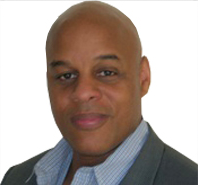 师资背景哈佛经济学院导师达特茅斯学院阿摩司商学院教职人员麻省波士顿校区教职人员Ivy Knowledge集团总裁兼首席执行官 教学领域税务、财务、商业法、经济学教育背景获得哈佛本科、硕士、双博士学位博士：经济学、法律硕士：经济学本科：拉丁文ANURAG SHARMA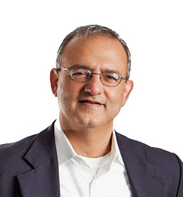 Jack M. Wilson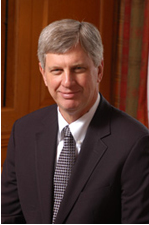 师资背景麻省大学艾森伯格管理学院战略管理系副教授雅典工商管理学院教授弗吉尼亚大学达顿商学院教授师资背景Mertergy上市公司创始人前UMass System主席UMass Online网络授课系统创始人UMass系统资深创业指导员个人荣誉《管理学报》、《管理学社会杂志》、《战略管理》书评员；麻省大学管理学院荣誉协调员；“研究生商业协会”授予的最佳讲师；麻省大学阿姆赫斯特最佳教师；曾获剑桥营销科学研究院的调研基金；获得最佳媒体论文奖；获得拉斯维加斯管理学院最佳论文奖个人荣誉联邦调查局：公共利益卓越服务奖；麻州科技委员会年度最佳领先奖；麻州经济发展联盟：全州资产战略奖；皮尤慈善信托：本科教育卓越成就奖；TIAA–CREF：本科教育创新奖；波音公司：最佳教育家奖教学领域企业战略和创业领导力、战略管理、新创企业融资已参与发表、研究、撰写40逾本书籍、文章、会议报告、商业案例等。教学领域麻省罗维儿校区工程学院院长创新和企业家精神专业教授教育背景美国北卡罗来纳大学-博士弗吉尼亚大学-MBA印度Birla技术与科学学院-学士教育背景肯特州立大学物理学-博士肯特州立大学物理学-硕士美国西尔学院-学士THOMAS P. MOLITERNO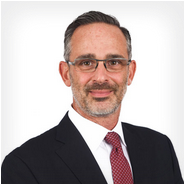 IAN J. WALSH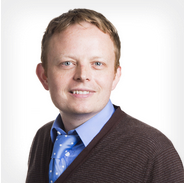 师资背景麻省大学艾森伯格管理学院创新学教授、管理学教授麻省大学教职副院长麻省大学MBA教职主席麻省大学终身制管理学副教授南卡罗莱纳大学商学院管理系副教授（终身制）哈佛大学教育学院高级开发专员师资背景美国麻省大学艾森伯格管理学院教授爱尔兰国立都柏林大学管理学副教授香港大学科学技术专业访问学者为普华永道, 微软, 爱康, KTL集团, 泰瑞达、Alltech提供订制型领导力课程泰瑞达公司人力资源主管（1997-2003）通用数据公司的人力资源代表（1996-1997）普华永道的领导力管理和企业发展咨询顾问个人荣誉2015年荣获麻省大学最佳调研奖2012年荣获麻省大学最佳调研奖2011年荣获摩尔商学院最佳MBA导师个人荣誉2012年获美国管理学学会最佳论文奖2011年UCD最佳出版奖2009年人事关系类最佳论文奖2008年获温斯顿中心学术奖金2008年获波士顿卡罗尔管理学院最佳论文奖2008年获Donald J. White教学卓越奖教学领域商业政策和战略、战略管理、社会创业学、企业理论教学领域领导力、企业行为、创造力与创新、职业规划、调研方法、变革管理、企业理论教育背景加利福尼亚大学欧文分校-博士波士顿大学-MBA肯塔基大学-硕士威廉与玛丽学院-学士教育背景波士顿卡罗尔管理学院-硕士康奈尔大学劳资关系专业-学士研究成果已参与发表、研究、撰写50逾本书籍、文章、会议报告、商业案例等。研究成果已参与发表、研究、撰写45逾本书籍、文章、会议报告、商业案例等。JUDITH WALZ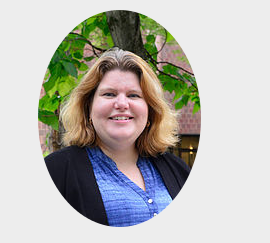 KRISTEN BROWN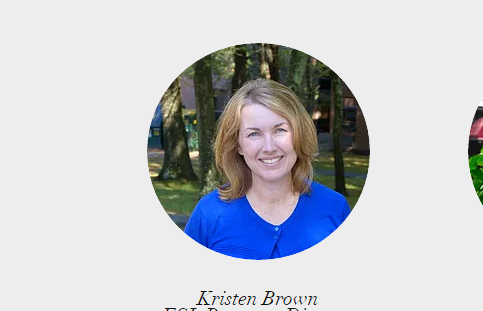 KRISTEN BROWN师资背景现任美国麻省国际学院高级教师多年商科教学经验、15年英语语言教龄曾任职于泰国斯坦佛国际大学负责学术英语中心的管理与运营美国知名英语交友网站创始人（ Meetup.com）曾在韩国和沙特阿拉伯任教英语老师擅长教授国际学生语言和商科课程师资背景现任麻省国际学院教学中心主任多年从事教学行业曾任美国公立学校老师、佛罗里达州和南卡罗来纳州高校双创专业讲师、国防语言学校ESL老师等擅长对外英语教学工作者的师资培训师资背景现任麻省国际学院教学中心主任多年从事教学行业曾任美国公立学校老师、佛罗里达州和南卡罗来纳州高校双创专业讲师、国防语言学校ESL老师等擅长对外英语教学工作者的师资培训学术背景英语专业学士，辅修妇女学菲尼斯大学MBA，辅修市场学学术背景南佛罗里达大学社会科学专业学士诺瓦东南大学对外英语教学专业硕士学术背景南佛罗里达大学社会科学专业学士诺瓦东南大学对外英语教学专业硕士模块一课程职业规划、商务电访、商业宣讲、商务谈判社会文化商业案例分析领导力发展如何提高执行力创新与创业专题讲座和商务聚会模块二企业MassChallenge加速器 + MIT-CHIEF论坛麻省大学创新应用中心++VDC创业孵化中心+校园观光麻省大学创新应用中心++VDC创业孵化中心+校园观光燎原社交平台Sam Adams啤酒厂MIT媒体实验室MIT媒体实验室模块三高校哈佛大学+麻省理工+麻省大学波士顿校区麻省大学阿姆赫斯特校区+ +巴布森学院+麻省医药与健康科学大学学院麻省大学阿姆赫斯特校区+ +巴布森学院+麻省医药与健康科学大学学院麻省大学阿姆赫斯特校区+ +巴布森学院+麻省医药与健康科学大学学院麻省大学阿姆赫斯特校区+ +巴布森学院+麻省医药与健康科学大学学院波士顿大学+东北大学 波士顿大学+东北大学 模块四实训波士顿 创业文化纽约（新泽西州）等纽约（新泽西州）等纽约（新泽西州）等纽约（新泽西州）等纽约（新泽西州）等纽约（新泽西州）等